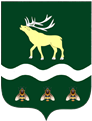 АДМИНИСТРАЦИЯЯКОВЛЕВСКОГО МУНИЦИПАЛЬНОГО РАЙОНА ПРИМОРСКОГО КРАЯ ПОСТАНОВЛЕНИЕ О внесении изменений в постановление Администрации Яковлевского муниципального района от 01.06.2021 № 209-НПА «Об утверждении Положения об оплате труда работников Муниципального бюджетного учреждения «Межпоселенческий районный Дом культуры» Яковлевского муниципального районаВ соответствии с Федеральным законом от 06.10.2003 № 131-ФЗ «Об общих принципах организации местного самоуправления в Российской Федерации», на основании Устава Яковлевского муниципального района, Администрации Яковлевского муниципального районаПОСТАНОВЛЯЕТ:Внести в постановление Администрации Яковлевского муниципального района от 01.06.2021 № 209-НПА «Об утверждении Положения об оплате труда Муниципального бюджетного учреждения «Межпоселенческий районный Дом культуры» Яковлевского муниципального района» изменения, утвердив Приложение № 2 в новой редакции согласно Приложению № 1 к настоящему постановлению.Утвердить Целевые показатели эффективности деятельности Руководителя молодежного центра Муниципального бюджетного учреждения «Межпоселенческий районный Дом культуры» Яковлевского муниципального района согласно приложению № 2 к настоящему постановлению .Опубликовать настоящее постановление в районной газете «Сельский Труженик» и разместить на официальном сайте Администрации Яковлевского муниципального района в сети Интернет.Настоящее постановление вступает в силу со дня его официального опубликования и распространяется на правоотношения, возникшие с 01 апреля 2022 года.Контроль  исполнения  настоящего постановления оставляю за собой.Глава района - глава Администрации Яковлевского муниципального района                                             Н.В. Вязовик      Приложение № 1к постановлению Администрации Яковлевского муниципального района от                           №          -НПАОКЛАДЫПО ПРОФЕССИОНАЛЬНЫМ КВАЛИФИКАЦИОННЫМ ГРУППАМ ДОЛЖНОСТЕЙ РАБОТНИКОВ МУНИЦИПАЛЬНОГО БЮДЖЕТНОГО УЧРЕЖДЕНИЯ «МЕЖПОСЕЛЕНЧЕСКИЙ РАЙОННЫЙ ДОМ КУЛЬТУРЫ» ЯКОВЛЕВСКОГО МУНИЦИПАЛЬНОГО РАЙОНАОКЛАДЫПО ПРОФЕССИОНАЛЬНЫМ КВАЛИФИКАЦИОННЫМ ГРУППАМ ОБЩЕОТРАСЛЕВЫХ ПРОФЕССИЙ  РАБОТНИКОВ МУНИЦИПАЛЬНОГО БЮДЖЕТНОГО УЧРЕЖДЕНИЯ «МЕЖПОСЕЛЕНЧЕСКИЙ РАЙОННЫЙ ДОМ КУЛЬТУРЫ»  ЯКОВЛЕВСКОГО МУНИЦИПАЛЬНОГО РАЙОНАПриложение №2к постановлению Администрации Яковлевского муниципального района от                           №          -НПАЦелевые показатели эффективности деятельности Руководитель молодежного центра Муниципального бюджетного учреждения «Межпоселенческий районный Дом культуры» Яковлевского муниципального районаЛист согласования проекта распоряженияПостановление  разослать:1) МКУ «Управление культуры»;2) Финансовому управлению Администрации;3) Отдел финансового контроля4) Официальный сайт Администрации Яковлевского муниципального района5) Редакция газеты «Сельский труженик»6) Прокуратура Яковлевского района«_____»____________20___г.Распоряжение разослать:МКУ «Управление культуры»;Финансовое управление; Отдел финансового контроля;Редакция газеты «Сельский труженик;Официальный сайт Администрации Яковлевского муниципального районаПрокуратура Яковлевского районаот06.04.2022с. Яковлевка№165-НПАПрофессиональные квалификационные группы должностей (ПКГ), утвержденные приказом «Министерства здравоохранения и социального развития Российской Федерации от 31.08.2007 № 570 «Об утверждении профессиональных квалификационных групп должностей работников культуры, искусства и кинематографии» Профессиональные квалификационные группы должностей (ПКГ), утвержденные приказом «Министерства здравоохранения и социального развития Российской Федерации от 31.08.2007 № 570 «Об утверждении профессиональных квалификационных групп должностей работников культуры, искусства и кинематографии» Профессиональные квалификационные группы должностей (ПКГ), утвержденные приказом «Министерства здравоохранения и социального развития Российской Федерации от 31.08.2007 № 570 «Об утверждении профессиональных квалификационных групп должностей работников культуры, искусства и кинематографии» Профессиональные квалификационные группы и квалификационные уровниДолжности, отнесенные к квалификационным уровнямОклады <*>(рублей)Должности работников культуры, искусства и кинематографии среднего звенаКульторганизатор 9 351Должности работников культуры, искусства и кинематографии среднего звенаЗаведующий костюмерной10 390Должности работников культуры, искусства и кинематографии среднего звенаХудожник – декоратор 10 390Должности работников культуры, искусства и кинематографии ведущего звенаКонцертмейстер 10 390Должности работников культуры, искусства и кинематографии ведущего звенаМетодист 10 806Должности работников культуры, искусства и кинематографии ведущего звенаХореограф 11 429Должности работников культуры, искусства и кинематографии ведущего звенаЗаведующий отделом по работе с детьми11 637Должности работников культуры, искусства и кинематографии ведущего звенаХормейстер коллектива художественной самодеятельности11 429Должности работников культуры, искусства и кинематографии ведущего звенаЗвукорежиссер 11 772Должности работников культуры, искусства и кинематографии ведущего звенаРежиссер 11 783Должности работников культуры, искусства и кинематографии ведущего звенаРуководитель молодежного центра13 500Должности руководящего состава учреждений культуры, искусства и кинематографии ведущего звенаХудожественный руководитель14 962Должности руководящего состава учреждений культуры, искусства и кинематографии ведущего звенаДиректор 16 105Профессиональные квалификационные группы и квалификационные уровниДолжности, отнесенные к квалификационным уровнямМинимальные оклады <*> (рублей)Профессиональная квалификационная группа «Общеотраслевые профессии рабочих второго уровня»Профессиональная квалификационная группа «Общеотраслевые профессии рабочих второго уровня»4 квалификационный уровеньВодительНаименования профессий рабочих, предусмотренных 1-3 квалификационными уровнями настоящей профессиональной квалификационной группы, выполняющих важные (особо важные) и ответственные (особо ответственные работы)9 351№ п/пНаименование стимулирующей выплатыЦелевой показательРезультат оценки выполнения целевых показателей эффективности работы в баллах12341.За качество выполняемых работСвоевременное исполнение приказов, распоряжений работодателя151.За качество выполняемых работСоблюдение сроков, установленного порядка и формы предоставления сведений и отчетов, а также сценариев плановых мероприятий151.За качество выполняемых работРазработка перспективных и текущих планов работы и своевременное их исполнение  101.За качество выполняемых работКачественное и своевременное выполнение задач и функций в установленной сфере деятельности согласно должностной инструкции 201.За качество выполняемых работРуководство клубным формированием102.За интенсивностьи высокие результаты работыУвеличение количества культурно-досуговых мероприятий (всего, в том числе на платной основе) в соответствии с муниципальным заданием102.За интенсивностьи высокие результаты работыНаличие обоснованных жалоб посетителей на качество услуг(-5)2.За интенсивностьи высокие результаты работыУвеличение количества культурно-досуговых мероприятий для детей и подростков 102.За интенсивностьи высокие результаты работыУвеличение количества посетителей (человек) культурно-досуговых мероприятий в соответствии с муниципальным заданием152.За интенсивностьи высокие результаты работыУчастие в разработке, подготовке, организации и проведении мероприятий152.За интенсивностьи высокие результаты работыСоблюдение  правил внутреннего трудового распорядка (трудовой дисциплины), техники безопасности, противопожарной безопасности, охраны труда30ИТОГО150Администрации Яковлевского муниципального района«О внесении изменений в постановление Администрации Яковлевского муниципального района от 01.06.2021 г. № 209-НПА «Об утверждении Положения об оплате труда работников Муниципального бюджетного учреждения «Межпоселенческий районный Дом культуры» Яковлевского муниципального района»    Администрации Яковлевского муниципального района«О внесении изменений в постановление Администрации Яковлевского муниципального района от 01.06.2021 г. № 209-НПА «Об утверждении Положения об оплате труда работников Муниципального бюджетного учреждения «Межпоселенческий районный Дом культуры» Яковлевского муниципального района»    Администрации Яковлевского муниципального района«О внесении изменений в постановление Администрации Яковлевского муниципального района от 01.06.2021 г. № 209-НПА «Об утверждении Положения об оплате труда работников Муниципального бюджетного учреждения «Межпоселенческий районный Дом культуры» Яковлевского муниципального района»    Администрации Яковлевского муниципального района«О внесении изменений в постановление Администрации Яковлевского муниципального района от 01.06.2021 г. № 209-НПА «Об утверждении Положения об оплате труда работников Муниципального бюджетного учреждения «Межпоселенческий районный Дом культуры» Яковлевского муниципального района»    Администрации Яковлевского муниципального района«О внесении изменений в постановление Администрации Яковлевского муниципального района от 01.06.2021 г. № 209-НПА «Об утверждении Положения об оплате труда работников Муниципального бюджетного учреждения «Межпоселенческий районный Дом культуры» Яковлевского муниципального района»    Администрации Яковлевского муниципального района«О внесении изменений в постановление Администрации Яковлевского муниципального района от 01.06.2021 г. № 209-НПА «Об утверждении Положения об оплате труда работников Муниципального бюджетного учреждения «Межпоселенческий районный Дом культуры» Яковлевского муниципального района»    название проекта название проекта название проекта название проекта название проекта название проекта ДолжностьИнициалы, фамилия Дата поступления документа на согласованиеЗамечания, подписьДата согласованияДата согласованияГлава района - глава  Администрации Яковлевского муниципального районаВязовик Н.В.Заместитель главы Администрации Яковлевского муниципального районаЛисицкий С.В.Руководитель аппаратаСомова О.В.Начальник юридического отделаИванченко И.В.Начальник финансового управления Волощенко Е.А.Начальник отдела финансового контроляМезенина Е.С./полное наименование организации, адрес/Руководитель, ответственный за разработку проекта: Директор МКУ «Управление культуры»С.В. Костенкодата, подписьинициалы, фамилия/полное наименование организации, адресДиректорМКУ «Управление культуры»С.В.Костенкодата, подписьинициалы, фамилия